Итоговая комплексная контрольная работа4 класс 2023-2024 учебный годФамилия, имя________________________________________Прочитайте текст, если нужно перечитайте его ещё раз.Северный олень.Оленей на свете много, но ни одна оленья порода не оказывает столько важных услуг человеку, как сильный северный олень. На тех территориях, где обитает северный олень, не может выжить ни лошадь, ни вол. Холодно очень, сорокаградусный мороз выдержит не каждое животное. А как передвигаться людям (особенно в старые времена), было бы вообще непонятно, если бы у них не было верного и постоянного слуги, такого как, северный олень. Оленье мясо, молоко, шкура, жир – все использует человек. Как выживает северный олень в суровых зимних условиях? Он тепло «одет». Олений мех особенный. В суровую пору кончики волосков меха как будто бы разбухают, утолщаются; такой преображенный мех надежно защищает оленя от лютых морозов, меховая броня держит тепло хорошо. Да и подкожный жирок тоже помогает не замерзнуть. В летнюю пору олень пытается накопить в организме минеральные соли. Иначе можно и ноги протянуть. Но он их не протягивает. Секрет кроется в особых химических свойствах тканей организма. Химические процессы, происходящие в тканях ног северного оленя, очень своеобразны. Отчасти, благодаря им, выносливость зверя феноменальна. За неимением травы в далёких краях люди не заготавливают для оленьих стад сена; да олени и не любят сена. Любимое их кушанье – мох, ягель. Они разгребают снег и щиплют ягель, заключающий в себе довольно много полезных компонентов. Дикие олени несколько крупнее тех, которые из поколения в поколение живут под близким надзором человека. В среднем вес оленя-150 кг. Дикий олень, в отличие от домашнего, более насторожен, боязлив. Рога – одно из главных достоинств оленя, у северных пород они присутствуют и у самцов, и у самок. Раз в год северные животные сбрасывают рога. Действительно, зачем нужна старая дополнительная конструкция? А за лето отрастают новые, молодые рога. Северные олени перевозят своих хозяев на легких саночках с удивительною быстротой и могут проехать в день более ста километров. Основная частьЛитературное чтениеЗадание 1. Сколько частей в этом тексте? Запишите цифрой.Ответ:	__________________Задание 2. Озаглавьте   четвёртую часть текста.Ответ:	 ___________________________________________________  Задание 3. Какая часть текста может быть названа: «Северный олень – быстрое животное»? Отметьте правильный ответ (можете подчеркнуть).1) вторая;  	 2) четвёртая; 	    3) пятая; 	   4) седьмая;	Задание 4. Данный вид текста. Отметьте правильный ответ.          1) художественный;  	        2) научно-популярный;         3) разговорный; Задание 5. Используя информацию из текста, заполните таблицу. (Надо данные записывать цифрой).Русский языкЗадание 1.  Отметьте правильный ответ группы слов, в которых все согласные звуки твёрдые.       1) олень, сено, лошадь;       2) потомство, рога, жир;       3) броня, жир, секрет;       4) молоко, мясо, ягель;Задание 2.  Укажите количество букв и звуков. ягель _____ букв, _____ звуков дикие_____букв, ______ звуков  олень _____   букв, ____ звуков Задание 3.  Отметьте правильный ответ. Буква –о- пропущена в словах группы:      1) д….лёких, …лень;		  2) м….роз, м…локо;		   3) р….га, кр…..ях;Задание 4. Отметьте слово, имеющее следующий состав: корень -   суффикс-  окончание    1) подкожный;      2) оленя;   3) северный;Задание 5. Заполните таблицу, указав те признаки прилагательных, которые ты изучил (род, падеж, число): МатематикаЗадание 1.  Решите задачу. Упряжка с оленями за 9 часов смогла преодолеть расстояние в 90 км, а вторая упряжка за это же время прошла 72 км. На сколько больше скорость первой упряжки, чем второй?Отметьте правильное решение задачи:  1)  90 : 9+ 72 : 9 = 18 (км/ч)   2) 90 : 9 – 72 : 9 = 2 (км.) 3) 90 : 9 – 72 : 9 = 2(км/ч) Задание 2.  Укажите, какая запись соответствует числу 3 400 020?                    Отметьте правильное решение задачи:три миллиона сорок тысяч двадцать; тридцать четыре тысячи двадцать;три миллиона четыреста тысяч двадцать;три миллиона четыреста двадцать.Задание 3.  Изучите таблицу и заполните её.  Задание 4. Решите задачу. В Таймырском заповеднике на участке поля квадратной формы поставили заграждение для осмотра оленей.  Какова площадь этого участка, если длина всего забора 68 м? Запиши вычисления и ответ.  Решение:______________________________________________________________________________________________________________________________________________________________________________________________________________________Ответ: S =_________ м 2 Окружающий мирЗадание 1. К какой группе животных можно отнести северного оленя по способу питания? Отметьте правильный ответ.	1) хищник;  	 	 	 	 3) всеядный; 	 	2) растительноядный;  	 	 4) насекомоядный. Задание 2. Выберите растения, которыми питается северный олень.         Отметьте правильный ответ.	1) водоросли; 	 	 	 	 3) мхи; 	2) злаки; 	 	 	 	 	 4) лишайники. Задание 3. Что накапливает летом олень в организме, чтобы не протянуть ноги?        Отметьте правильный ответ.      1) жир;	               2) ягель;              3) минеральные соли.	 	 	 	 	 Задание 4. Укажите для каждого из классов животных из первого столбца характерные весенние явления в их жизни из второго.А) ___________, Б) ____________, В) ___________Дополнительная часть Задание 1. Укажи предложение, в котором знаки препинания поставлены неверно. Отметьте правильный ответ.          1) День был солнечный, но прохладный.          2) Олени едят ягель, мох.          3) Лебеди, и утки готовились к отлету в теплые страны. Задание 2. Рассмотри рисунок. Задание 3. Напишите, как вы понимаете значение выделенного слова в предложении: «Отчасти, благодаря им, выносливость зверя феноменальна».  Феноменальна – значит,____________________________________________ Рекомендации по оценке выполнения заданий  комплексной контрольной работы в 4 классах Перевод в пятибалльную шкалу осуществляется по соответствующей схеме.Оценка «5» - 31-34 балловОценка «4» - 23 -30 балловОценка «3» - 17-22 баллов Оценка «2» - менее 17 балловМуниципальное бюджетное общеобразовательное учреждение «______________________________________________________»Анализ выполнения комплексной работы в 4 классе 2019-2020 уч. годУчитель:Ассистент:1.Какой мороз может выдержать северный олень? 2.Любимое кушанье оленя.3.Вес оленя. 4.Сколько километров может пробежать олень в день? Имя прилагательное(вместе с существительным).РодПадежЧислоС удивительной (быстротой)От лютого (мороза)В суровую (пору)Название  животногоВес животного (в кг)Вес животного (в кг)Вес животного (в кг)Название  животного1 животное3 животных5 животныхОлень 150 кг Морж 3900 кг Пингвин 200 кг А) звериБ) птицыВ) рыбы1. метание икры;2. откладывание яиц;3. усиленное питание, запасание корма;4. линька (смена шерсти);5. превращение в куколок;6. залегание в спячку.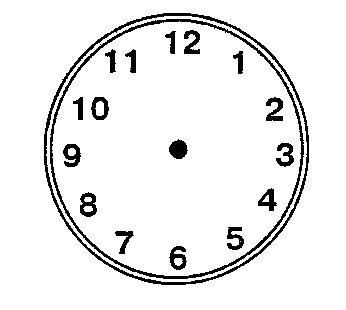 Эти часы  спешат на 1 ч 05 мин.Укажите правильное время.А) 8 ч 55 мин;                       Б)  9 ч 55 мин;    В) 10 ч 55 мин;                  Г) 9 ч 10 мин;№ заданийПравильный ответКол-во балловОсновная часть (Базовая)Литературное чтение1 Сколько частей в этом тексте? Запишите цифрой.Ответ:	__7_1балл2 Озаглавьте   четвёртую часть текста.Ответ: Любимое кушанье северных оленей. (обучающийся может дать другое название)  1балл3 Какая часть текста может быть названа: «Северный олень – быстрое животное»?4) седьмая;1балл4 Данный вид текста.2) научно-популярный;         1балл5 Используя информацию из текста, заполните таблицу. (Надо данные записывать цифрой).4 балла,по 1 баллу за каждый правильный ответ.Максимально:8 балловРусский язык1Отметьте правильный ответ группы слов, в которых все согласные звуки твёрдые.2) потомство, рога, жир;1балл2Укажите количество букв и звуков. ягель __5___ букв, ____5_ звуков дикие___5__букв, ____6__ звуков  олень ___5__   букв, __4__ звуков 3 балла,по 0,5 баллу за каждый правильный ответ.3Буква –о- пропущена в словах группы:2) м….роз, м…локо;	1балл4 Отметьте слово, имеющее следующий состав: корень -   суффикс-  окончание3) северный;1балл5Заполните таблицу, указав те признаки прилагательных, которые ты изучил (род, падеж, число): 4 баллаМаксимально:10 балловМатематика1Решите задачу.  Упряжка с оленями за 9 часов смогла преодолеть расстояние в 90 км, а вторая упряжка за это же время прошла 72 км. На сколько больше скорость первой упряжки, чем второй?Отметьте правильное решение задачи:3) 90 : 9 – 72 : 9 = 2(км/ч)1балл2Укажите, какая запись соответствует числу 3 400 020?Отметьте правильное решение задачи:3) три миллиона четыреста тысяч двадцать;1балл3Изучите таблицу и заполните её.3 балла,по 0,5 баллу за каждый правильный ответ.4В Таймырском заповеднике на участке поля квадратной формы поставили заграждение для осмотра оленей.  Какова площадь этого участка, если длина всего забора 68 м? Запиши вычисления и ответ.  Решение: 1) 68:4=17(м.)-1 сторона участка                  2) 17х17=289 (м 2)- S участкаОтвет: S  =289 м 22 балла,1 балл – допущена одна вычислительная ошибка. Максимально:7 балловОкружающий мир1К какой группе животных можно отнести северного оленя по способу питания? Отметьте правильный ответ.2) растительноядный;  1балл2Выберите растения, которыми питается северный олень. Отметьте правильный ответ.3) мхи;1балл3Что накапливает летом олень в организме, чтобы не протянуть ноги? Отметьте правильный ответ.3) минеральные соли.	1балл4Укажите для каждого из классов животных из первого столбца характерные весенние явления в их жизни из второго.А) _____4______, Б) ______2______, В) _____1______3 балла,по 1 баллу за каждый правильный ответ.Максимально:6 балловОсновная часть (Базовая) Всего:31 баллДополнительная часть (повышенная)	Укажи предложение, в котором знаки препинания поставлены неверно. Отметьте правильный ответ.3) Лебеди, и утки готовились к отлету в теплые страны.1баллЭти часы  спешат на 1 ч 05 мин.Укажите правильное время.Г) 9 ч 10 мин;1баллНапишите, как вы понимаете значение выделенного слова в предложении: «Отчасти, благодаря им, выносливость зверя феноменальна».  Феноменальна – значит, исключительна, редкостна, редка, необыкновенна, незаурядна, выдающаяся и т.п. 1баллМаксимально:3 баллаМаксимальный балл за всю работы —  34 балла(за задания базового уровня сложности — 31 балл,                            повышенной сложности — 3 балла).Качество освоения программыУровень достиженийОтметка в 5 балльной шкале90-100%высокий«5»66 -89%повышенный«4»50 -65 %средний«3»меньше 50%ниже среднего«2»Контролируемый элементЧел.%Всего в классеПисали работуВыполнили без ошибок в комплексной работе задания базового уровня Выполнили без ошибок в комплексной работе задания повышенного уровняВсю комплексную работу выполнили без ошибок15– 31 баллов – освоили базовый уровень31– 34 баллов – освоили базовый и повышенный уровниМенее 15 баллов – не освоили базовый уровеньПолучили дополнительные баллы за самостоятельное выполнение работыЛитературное чтениеЛитературное чтениеЛитературное чтение                         Правильно выполнили задания:                         Правильно выполнили задания:                         Правильно выполнили задания:Правильно выполнили задание №1Правильно выполнили задание №2Правильно выполнили задание №3Правильно выполнили задание №4Правильно выполнили задание №5                                Допустили ошибки на:                                Допустили ошибки на:                                Допустили ошибки на:№1№2№3№4№5Русский языкРусский языкРусский язык                   Правильно выполнили задания:                   Правильно выполнили задания:                   Правильно выполнили задания:Правильно выполнили задание №1Правильно выполнили задание №2Правильно выполнили задание №3Правильно выполнили задание №4Правильно выполнили задание №5                       Допустили ошибки на:                       Допустили ошибки на:                       Допустили ошибки на:№1№2№3№4№5МатематикаМатематикаМатематика                 Правильно выполнили задания:                 Правильно выполнили задания:                 Правильно выполнили задания:Правильно выполнили задание №1 Правильно выполнили задание №2Правильно выполнили задание №3Правильно выполнили задание №4                  Допустили ошибки на:                  Допустили ошибки на:                  Допустили ошибки на:№1 №2№3№4Окружающий мирОкружающий мирОкружающий мир               Правильно выполнили задания:               Правильно выполнили задания:               Правильно выполнили задания:Правильно выполнили задание №1Правильно выполнили задание №2Правильно выполнили задание №3Правильно выполнили задание №4                   Допустили ошибки на:                   Допустили ошибки на:                   Допустили ошибки на:№1№2№3№4Дополнительная частьДополнительная частьДополнительная часть                     Правильно выполнили задания:                     Правильно выполнили задания:                     Правильно выполнили задания:Правильно выполнили задание №1Правильно выполнили задание №2Правильно выполнили задание №3                    Допустили ошибки на:                    Допустили ошибки на:                    Допустили ошибки на:№1№2№3